Ośrodek Rehabilitacyjno-Edukacyjno-WychowawczyMyślenice Zdrojowa 119Konspekt- Ćwiczenia korekcyjne – plecy okrągłe część IV– nauka przyjmowania postawy skorygowanejProwadzący: Opiekun lub rodzic	Zajęcia:  Wychowanie fizyczneTemat: - Ćwiczenia korekcyjne – plecy okrągłe część IV – nauka przyjmowania postawy skorygowanejCele ogólne:Nauka przyjmowania postawy skorygowanejCele szczegółowe:Utrwalanie nawyków prawidłowej postawy ciała od pozycji siedzącej i stojącej oraz lokomocjiForma: indywidualnaMetoda: Szczególną uwagę należy zwrócić na prawidłową prace głowy podczas wykonywania skrętówPrzybory:  taboret , lustro , wygodne ubranie ,woreczekPrzebieg zajęć:Ćwiczenie numer 1Pw-siad na podwyższeniu  , kończyny dolne zgięte w stawach biodrowych lub kolanowych, stopy oparte o podłoże ,kończyny górne wzdłuż tułowia ,dłonie przylegają do podłoża.Ruch- korekcja postawy:-wyciągnięcie głowy w górę i ustawienie w pozycji korygowanej-cofnięcie i opuszczenie barków-uwypuklenie klatki piersiowej i ściągnięcie łopatek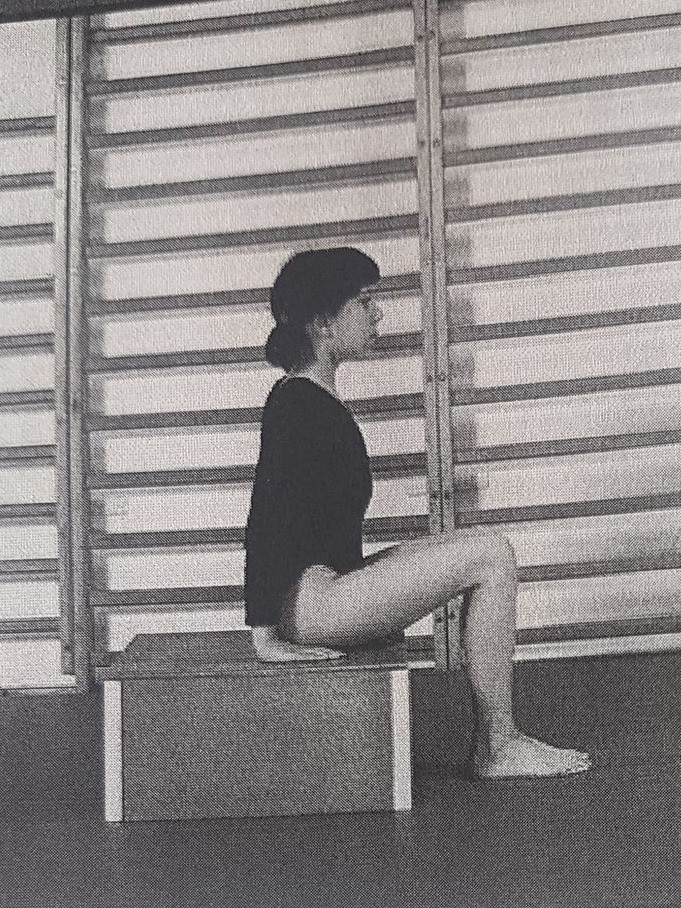 Źródło: S. Owczarek , Atlas ćwiczeń korekcyjnych. Wydawnictwo WSIP, Warszawa  1998.Ćwiczenie numer 2Pw- siad  na taborecie w postawie skorygowanej , bokiem do lustra.Ruch- skręt głowy w stronę lustra (kontrola postawy)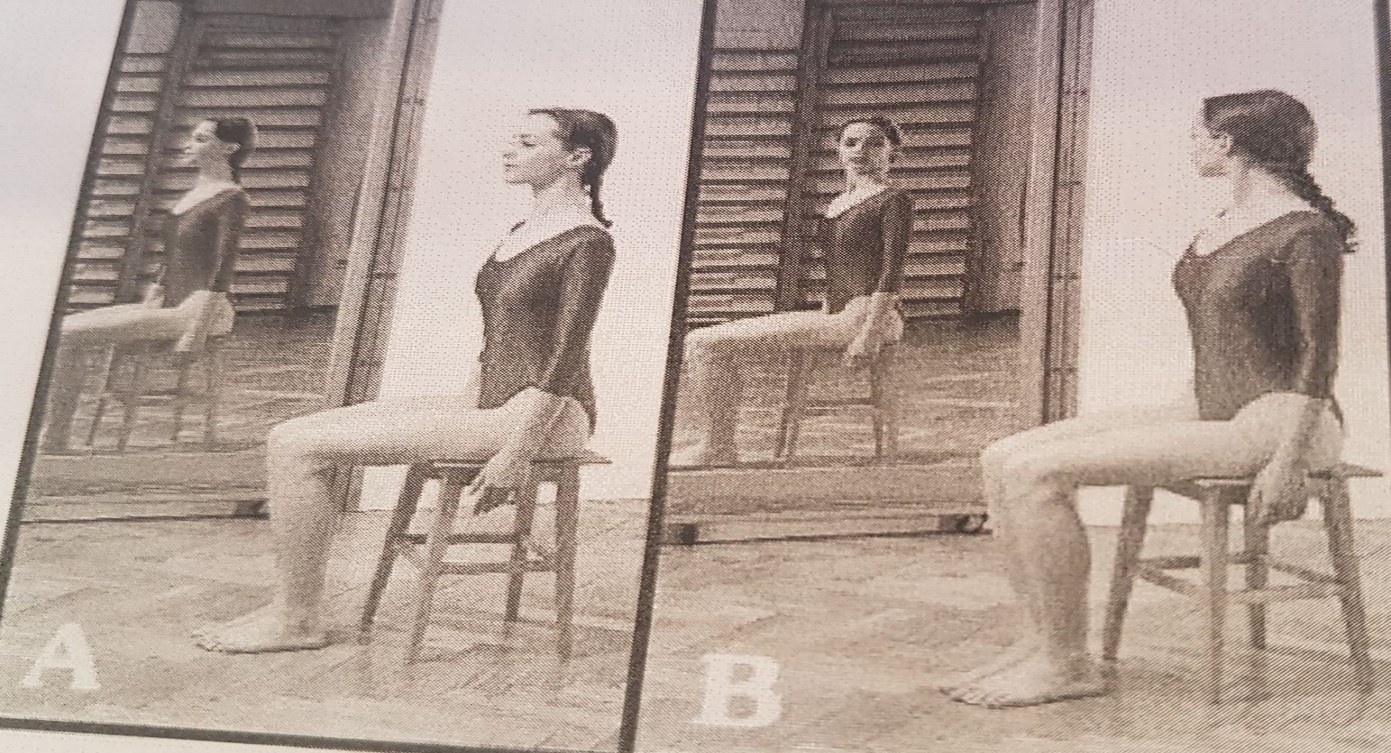 Źródło: S. Owczarek , Atlas ćwiczeń korekcyjnych. Wydawnictwo WSIP, Warszawa  1998.Ćwiczenie numer 3Pw-  stanie bokiem w pozycji skorygowanej.Ruch- skręt głowy w stronę lustra (kontrola postawy)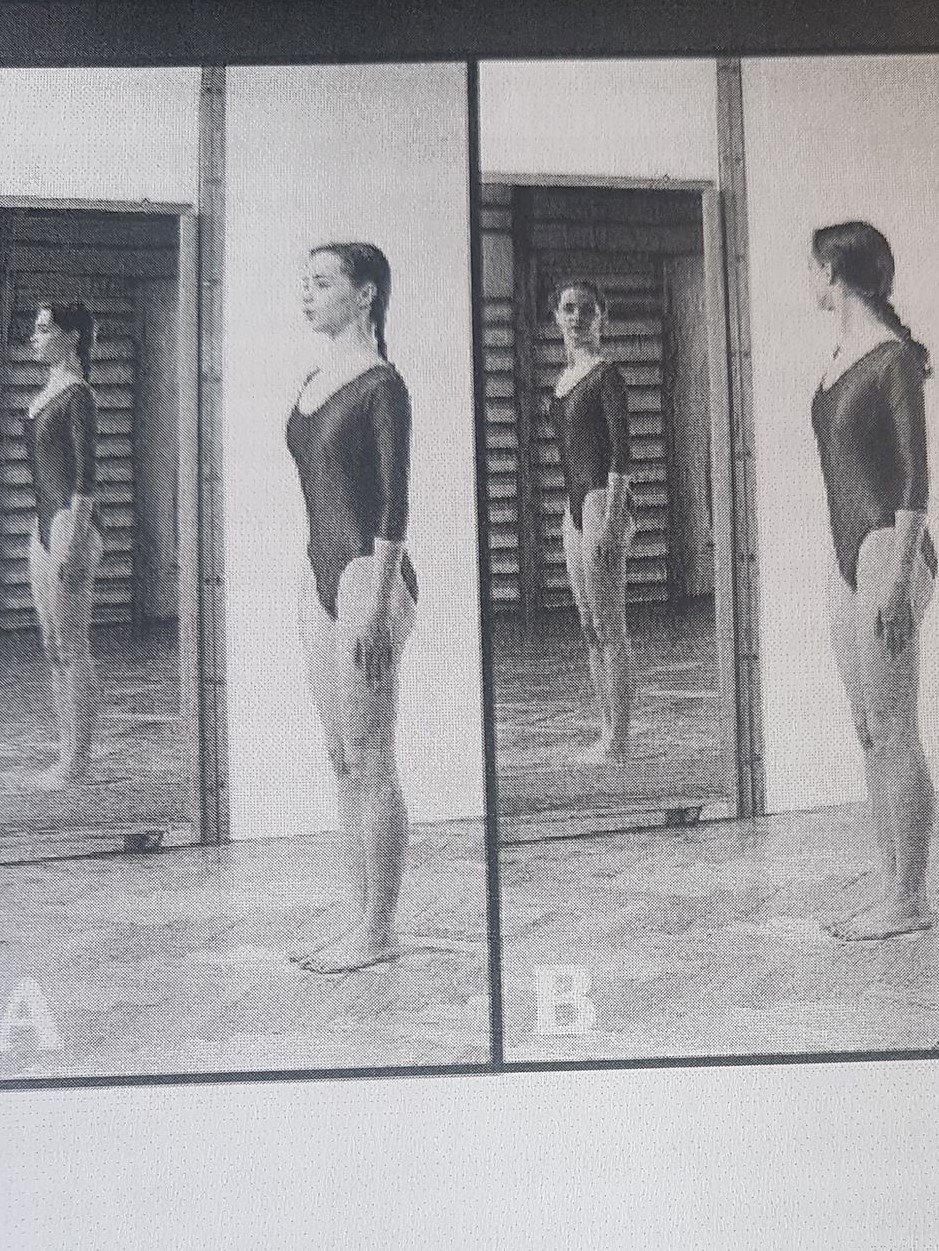 Źródło: S. Owczarek , Atlas ćwiczeń korekcyjnych. Wydawnictwo WSIP, Warszawa  1998.Ćwiczenie numer 4Pw- stanie bokiem w pozycji skorygowanej.Ruch-  po wykonaniu wzrokowej kontroli poprawności postawy w lustrze, zamykamy oczy i staramy się utrzymać poprawną postawę i napiąć wszystkie mięśnie.  Kolejno bez otwierania oczu rozluźniamy mięśnie z  utratą korekcji postawy (przybranie swobodnej postawy) i następnie powracamy do  postawy skorygowanej przy zamkniętych oczach. Gdy ćwiczący jest przekonany że przyjął postawę skorygowaną otwiera oczy i kontroluje ją w lustrze ( opiekun pomaga )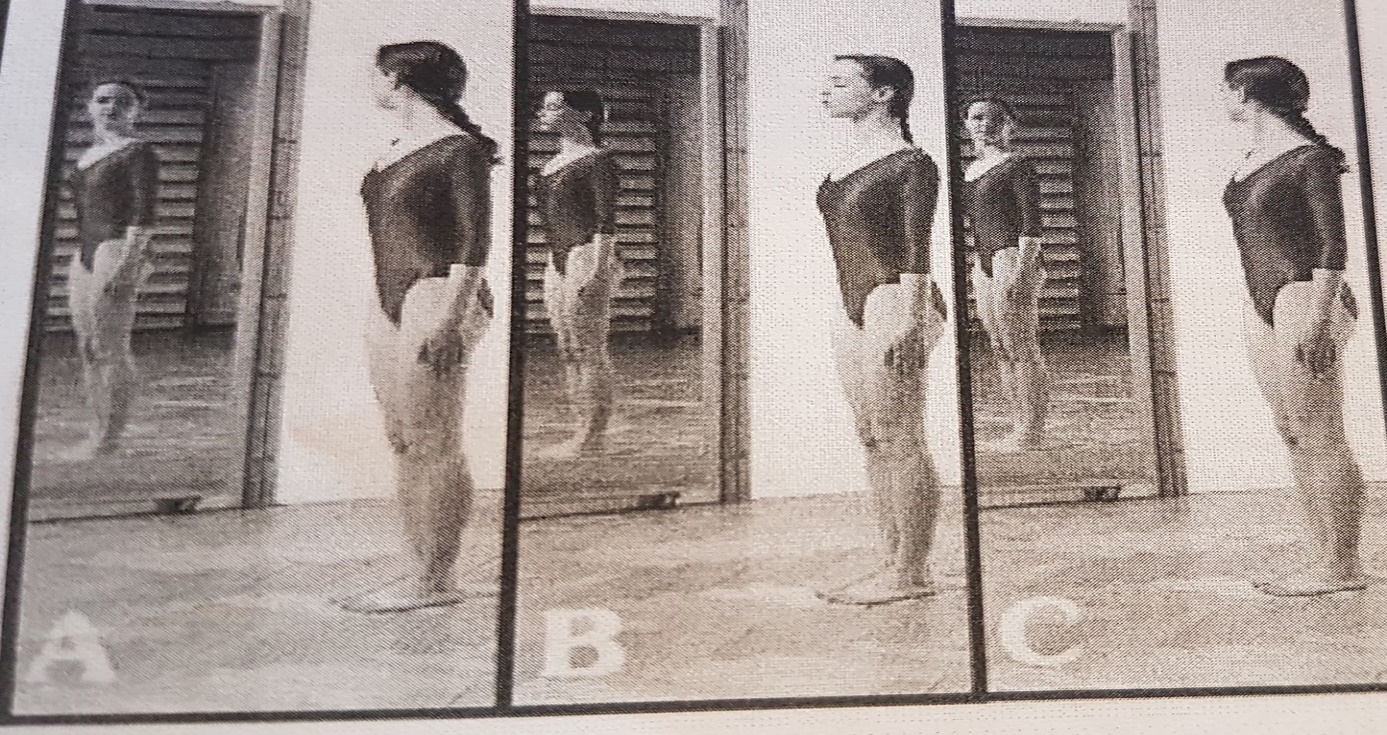 Źródło: S. Owczarek , Atlas ćwiczeń korekcyjnych. Wydawnictwo WSIP, Warszawa  1998.Ćwiczenie numer 5Pw-stojąca w postawie skorygowanej z woreczkiem na głowie, kończyny górne wzdłuż tułowia.Ruch- marsz z utrzymaniem postawy skorygowanej i utrzymaniem woreczka na głowie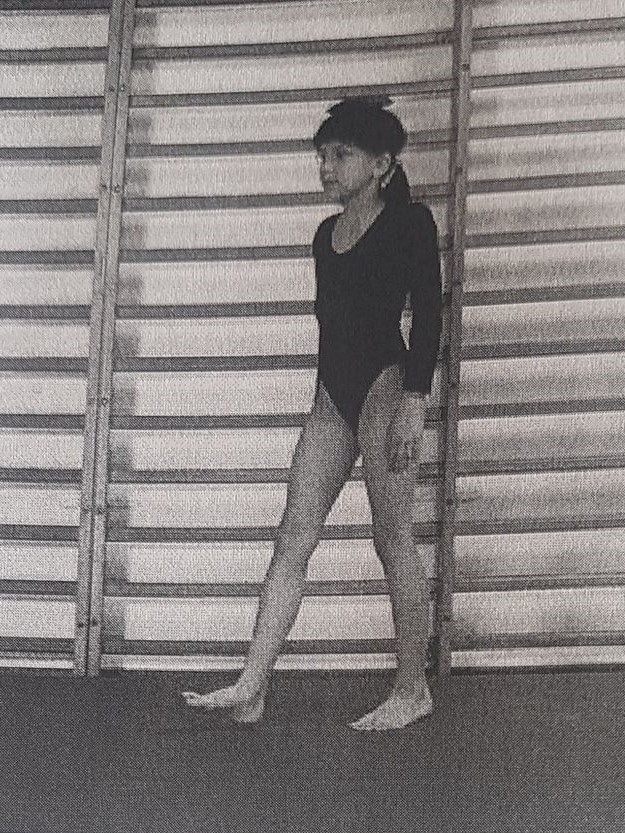 Źródło: S. Owczarek , Atlas ćwiczeń korekcyjnych. Wydawnictwo WSIP, Warszawa  1998.Ćwiczenie numer 6Pw- stojąca w postawie skorygowanej z woreczkiem na głowie, kończyny górne wzdłuż tułowia. Ruch-  przejście do siadu i powrót do stania( woreczek na głowie) z utrzymaniem pozycji skorygowanej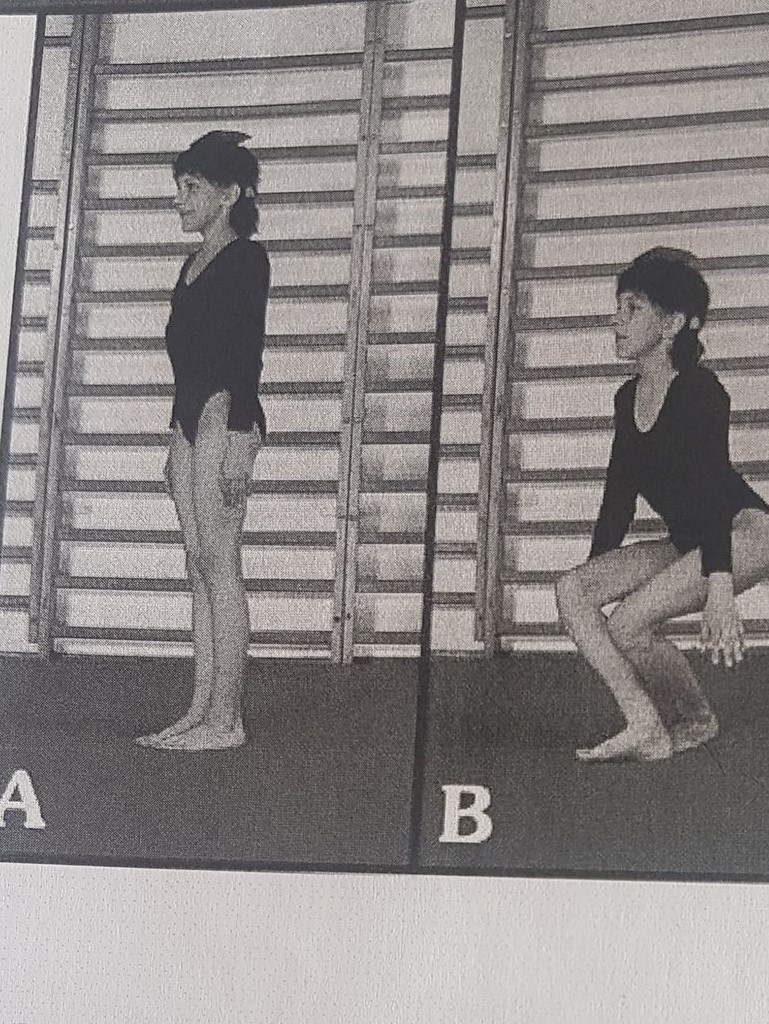 Źródło: S. Owczarek , Atlas ćwiczeń korekcyjnych. Wydawnictwo WSIP, Warszawa  1998.